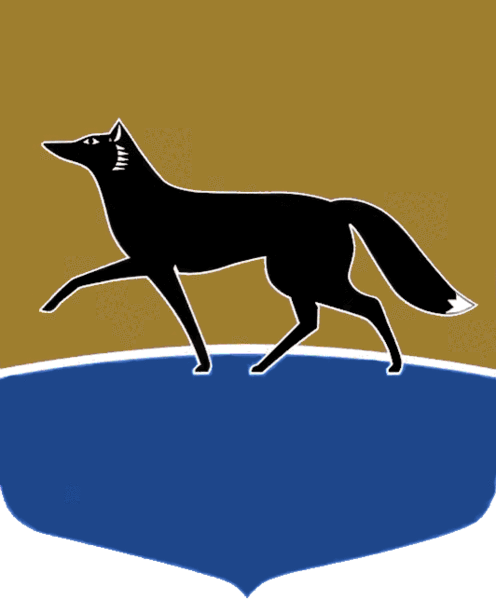 Принято на заседании Думы 26 апреля 2023 года№ 315-VII ДГОб отдельном наказеизбирателейВ соответствии с Порядком работы с наказами избирателей, данными депутатам Думы города, утверждённым решением Думы города 
от 26.09.2012 № 225-V ДГ,  Дума города РЕШИЛА:Утвердить наказ избирателей, поступивший депутату Думы города Клишину В.В. в соответствии с частью 9 статьи 2 Порядка работы 
с наказами избирателей, данными депутатам Думы города, утверждённого решением Думы города от 26.09.2012 № 225-V ДГ, направленный 
на оказание социально-экономической поддержки муниципального бюджетного общеобразовательного учреждения средней общеобразовательной школы № 44 в форме приобретения учебно-наглядного пособия (мультифункционального интерактивного стенда) в музей истории народного образования с целью проведения мероприятий, направленных 
на повышение престижа профессии учителя в соответствии с Указом Президента Российской Федерации от 27.06.2022 № 401 «О проведении 
в Российской Федерации Года педагога и наставника».И.о. Председателя Думы города					    А.И. Олейников «28» апреля 2023 г.